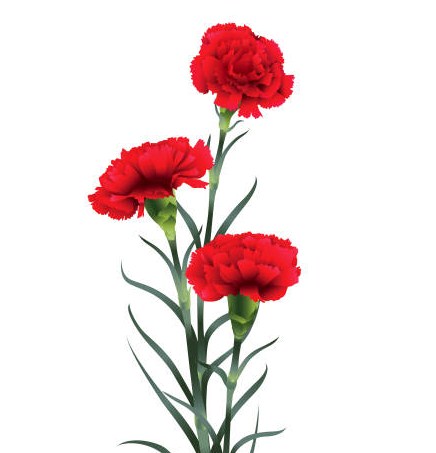 Жила-была королева, и судил ей так Господь Бог, что детей у нее не было. И она ходила каждое утро в сад и молила Бога, чтоб послал он ей сына или дочь. И вот однажды она услышала голос:— Радуйся, будет у тебя сын-счастливец, все его желания будут исполняться, и все, что он ни пожелает, то и сбудется.Она пришла к королю и рассказала ему эту радостную весть; и когда подошло время, родила она сына, и король был в великой радости.Она ходила каждое утро с младенцем в сад, где находился зверинец, и умывалась у прозрачного родника. Случилось однажды так, что когда ребенок был уже постарше, он лежал у нее на коленях, и она в это время уснула. И явился старый повар; он знал, что это ребенок такой, что если он что задумает, то и исполнится, — и похитил его. Он взял затем курицу, зарезал ее и окропил кровью передник и платье ребенку. Ребенка он унес и спрятал в потаенном месте, где его должна была выкормить мамка; а сам побежал к королю и обвинил королеву в том, будто она допустила диких зверей похитить своего ребенка.Увидел король кровь на переднике, поверил всему и так разгневался, что велел построить высокую башню, куда не заглядывал бы ни один луч солнца и луны, приказал посадить туда свою жену и там ее замуровать. И пришлось ей томиться там целых семь лет без питья и пищи. Но господь послал двух белых голубей, они должны были дважды в день прилетать и приносить ей еду, пока не пройдет семь лет.Но повар подумал про себя: «Ведь это такой ребенок, что все его желанья исполняются, и он может накликать на меня несчастье». И он ушел из замка и явился к мальчику; а тот за это время вырос настолько, что начал уже говорить. Вот повар ему и сказал:— Пожелай себе прекрасный замок с садом и все, что к замку полагается.И только мальчик вымолвил слово, как в ту же минуту явилось все, что он пожелал.Спустя некоторое время повар ему говорит:— Нехорошо тебе жить в одиночестве; пожелай, чтоб была с тобой вместе красивая девушка.И королевич ее пожелал, и она вмиг перед ним явилась, и была такая прекрасная, что ни один живописец не мог бы написать подобной. Вот стали они вместе играть и полюбили друг друга от всего сердца. А старый повар ходил на охоту, будто какой знатный господин. Но вот пришла ему раз в голову мысль, что королевич может однажды пожелать жить вместе со своим отцом, и тогда это принесло бы ему большое несчастье. Он вышел из дому, взял с собой девушку и сказал:— Этой ночью, когда мальчик уснет, подойди к его постели, всади ему нож в сердце и принеси мне его сердце и язык; если же ты этого не выполнишь, то сама умрешь.Повар ушел, а на другой день вернулся и видит, что она этого не сделала; девушка ему говорит:— Зачем мне проливать невинную кровь, ведь он-то еще никого не обидел.Говорит повар опять:— Если ты этого не сделаешь, придется тебе жизнью своей поплатиться.Только он ушел, велела девушка привести небольшого оленя и заколоть его; она взяла его сердце и язык, положила их на тарелку, а когда повар-старик явился домой, она сказала мальчику:— Ложись в постель и укройся одеялом.Вот входит злодей и говорит:— Где сердце и язык мальчика?Подала ему девушка тарелку, а королевич сбросил с себя одеяло и сказал:— Ты, что ж, старый злодей, задумал меня убить? Я вынесу тебе за это приговор. Отныне ты станешь черным пуделем с золотой цепью на шее и будешь пожирать раскаленные угли, и будет у тебя из шеи выбиваться пламя.Только вымолвил королевич эти слова, как вмиг обратился старик в пуделя, и была у него на шее цепь золотая. И велено было поварам принести горящие угли, — и он сожрал их все, и выбилось пламя у него из шеи. Пробыл королевич там недолгое время и вспомнил о своей матери: жива ли она еще? И сказал девушке:— Мне хотелось бы вернуться домой на родину; если хочешь, поедем вместе со мной, и я буду тебя кормить.— Ах, — отвечала она, — дорога туда далека, и что я буду делать на чужбине, где меня никто не знает?И так как желания ехать у нее не было, а разлучаться они не хотели, то заколдовал он ее в красивую гвоздику и взял ее вместе с собой.И вот королевич уехал оттуда, а пудель должен был бежать следом за ним. Наконец он вернулся к себе на родину. Подошел королевич к башне, где сидела его мать; а была башня очень высокая, и он пожелал, чтоб явилась лестница, которая доходила бы до самого верха. Он взобрался по той лестнице, заглянул в башню и крикнул:— Милая матушка, госпожа королева, вы живы еще или умерли с голоду?Ответила она:— Я только что поела и вполне сыта, — она подумала, что то были ангелы.А он говорит:— Я любимый ваш сын, которого будто бы похитили у вас дикие звери; но я жив и в скором времени вас спасу.Спустился королевич с башни и пошел к своему отцу; велел доложить, что он, мол, охотник из чужой земли и не может ли он поступить к королю на службу.Ответил король:— Да, если он достаточно опытный и может доставлять дичь, пусть явится ко мне.Но дичи в тех краях никогда не водилось. И пообещал охотник доставлять ему дичи всегда столько, сколько будет необходимо для королевского стола. Потом он велел всем егерям собраться, чтоб отправиться с ним вместе в лес. Вот пошли егеря вместе с охотником, и он велел устроить в лесу облаву, но так, чтоб в одном месте большой круг оставался бы открытым; а сам стал в середину и начал желать. И вмиг, явилось больше двухсот с лишним штук дичи, и егерям оставалось только ее стрелять. И они нагрузили дичь на целых шестьдесят крестьянских телег и привезли ее королю; и король мог, наконец, украсить свой стол дичью, которой долгие годы у него вовсе не было.По этому случаю король очень обрадовался и пригласил на другой день на обед к себе всех придворных и устроил большое пиршество. Когда все гости собрались, сказал король своему охотнику:— Так как ты очень ловок, то садись рядом со мной.И ответил ему охотник:— Ваше величество, господин король, позвольте заметить, что я охотник плохой.Но король настаивал на своем и сказал:— Нет, ты должен сидеть рядом со мной, — и пришлось тому подчиниться.Когда охотник сидел за торжественным столом, он подумал про свою любимую мать; и вот он пожелал, чтобы кто-нибудь из придворных спросил бы о ней, как поживает, мол, госпожа королева в башне, жива ли она или уже погибла. И стоило ему только это пожелать, как заговорил о ней маршал и сказал:— Ваше величество, нам-то вот здесь радостно, а как там поживает в башне госпожа королева, в живых ли она еще или, может, уже умерла?И ответил король:— Она позволила диким зверям разорвать моего любимого сына, и о ней слышать я не хочу!Тогда поднялся охотник и говорит:— Мой милостивейший батюшка, она еще жива, а я — ваш родной сын, меня не дикие звери разорвали, а похитил меня злодей, повар-старик; он унес меня из замка, когда она уснула, и выкрал меня у нее, когда я лежал у нее на коленях, и он обрызгал ее передник кровью курицы.Потом он взял черного пуделя с золотой цепью на шее и сказал:— Вот он, этот злодей, — и велел принести раскаленных углей, и пудель все их сожрал, и выбилось пламя у него из шеи.И спросил королевич у отца, не угодно ли будет ему увидеть злодея в настоящем виде; и он пожелал, чтобы тот обратился снова в повара: глядь — стоит перед ним повар в белом фартуке и с ножом на боку. Увидев его, король разгневался и велел бросить его в самую глубокую темницу, в подземелье.А охотник продолжал:— Батюшка, не угодно ли вам увидеть ту девушку, что нежно меня воспитывала? Ее заставляли меня убить, но она не сделала этого, хотя за отказ свой должна была поплатиться жизнью.Ответил король:— Да, я бы с удовольствием посмотрел на нее.И сказал сын:— Милостивейший батюшка, я покажу ее вам в образе красивого цветка.Он сунул руку в карман, достал оттуда гвоздику и положил ее на королевский стол, и была она такая прекрасная, что подобной король еще ни разу не видывал.И говорит тогда сын:— А теперь я покажу ее вам в настоящем виде, — и он расколдовал ее, и стала она девушкой, и была такою прекрасной, что ни один живописец не смог бы написать лучшей.Послал тогда король двух своих камеристок и слуг, чтобы поднялись они в башню, вывели бы оттуда королеву и привели ее к королевскому столу. Вот привезли ее в пиршественный зал, но она не стала ничего есть и сказала:— Милостивый господь, что поддерживал меня в башне, скоро пошлет мне освобождение.Она прожила еще три дня, а потом тихо и спокойно умерла.Старый король велел повара четвертовать; но печаль терзала его сердце, и он вскоре умер. А сын женился на прекрасной девушке, которую принес с собой в кармане в образе цветка; а живут ли они сейчас, о том одному Богу известно.